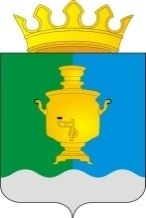 СОВЕТ ДЕПУТАТОВ ПОЕДУГИНСКОГО СЕЛЬСКОГО ПОСЕЛЕНИЯ СУКСУНСКОГО МУНИЦИПАЛЬНОГО РАЙОНАР  Е  Ш  Е  Н  И  Е27.04. 2016 г.                                                                                                                            № 95Об утверждении Положений о предоставлении, размещении и проверке сведений о доходах, расходах,имуществе и обязательствах имущественного характерадепутата Совета депутатов Поедугинского сельского поселения,а также о доходах, расходах, об имуществе и обязательствах имущественного характера своих супруги (супруга) и несовершеннолетних детейВо исполнение части 7.1 статьи 40 Федерального закона от 06.10.2003 N 131-ФЗ "Об общих принципах организации местного самоуправления в Российской Федерации",  ст.12.1 Федерального закона от 25.12.2008 № 273-ФЗ «О противодействии коррупции»,  Совет депутатов Поедугинского сельского поселения решает:1. Утвердить Положение о порядке представления депутатами  Совета депутатов Поедугинского сельского поселения Суксунского муниципального района сведений о своих доходах, расходах, об имуществе и обязательствах имущественного характера, а также о доходах, расходах, об имуществе и обязательствах имущественного характера своих супруги (супруга) и несовершеннолетних детей (приложение 1).2. Утвердить Положение о порядке размещения сведений о доходах, расходах, об имуществе и обязательствах имущественного характера, представляемых депутатами  Совета депутатов Поедугинского сельского поселения Суксунского муниципального района, на официальном сайте муниципального образования "Суксунский муниципальный район" и предоставления этих сведений общероссийским средствам массовой информации для опубликования (приложение 2).3. Утвердить Положение о порядке проведения проверки достоверности и полноты сведений о доходах, расходах, об имуществе и обязательствах имущественного характера, представляемых депутатами  Совета депутатов Поедугинского сельского поселения Суксунского муниципального района, а также соблюдения депутатами  Совета депутатов Поедугинского сельского поселения Суксунского муниципального района ограничений и запретов, установленных законодательством Российской Федерации (приложение 3).4. Настоящее решение вступает в силу со дня его  размещения на официальном сайте Суксунского муниципального района и распространяется на правоотношения, возникшие с 01 января 2016 года.5. Контроль за исполнением настоящего Решения оставляю за собой.Глава Поедугинского сельского поселения                                                     А.В. Рогожников                                                                                                                   Приложение 1УТВЕРЖДЕНО                                                                                                         Решением Совета депутатовПоедугинского сельского поселенияот 27.04. 2016 № 95ПОЛОЖЕНИЕО ПОРЯДКЕ ПРЕДСТАВЛЕНИЯ ДЕПУТАТАМИ СОВЕТА ДЕПУТАТОВ ПОЕДУГИНСКОГО СЕЛЬСКОГО ПОСЕЛЕНИЯ СУКСУНСКОГО МУНИЦИПАЛЬНОГО РАЙОНА СВЕДЕНИЙ О СВОИХ ДОХОДАХ,РАСХОДАХ, ОБ ИМУЩЕСТВЕ И ОБЯЗАТЕЛЬСТВАХ ИМУЩЕСТВЕННОГОХАРАКТЕРА, А ТАКЖЕ О ДОХОДАХ, РАСХОДАХ, ОБ ИМУЩЕСТВЕИ ОБЯЗАТЕЛЬСТВАХ ИМУЩЕСТВЕННОГО ХАРАКТЕРА СВОИХ СУПРУГИ(СУПРУГА) И НЕСОВЕРШЕННОЛЕТНИХ ДЕТЕЙ1. Настоящее Положение разработано в соответствии с Федеральным законом от  06.10.2003 N 131-ФЗ "Об общих принципах организации местного самоуправления в Российской Федерации",   Федеральным законом от  25.12.2008 N 273-ФЗ "О противодействии коррупции", Федеральным законом от 07.05.2013 N 79-ФЗ "О запрете отдельным категориям лиц открывать и иметь счета (вклады), хранить наличные денежные средства и ценности в иностранных банках, расположенных за пределами территории Российской Федерации, владеть и (или) пользоваться иностранными финансовыми инструментами".2. Настоящим Положением определяется порядок представления депутатами  Совета депутатов Поедугинского сельского поселения Суксунского муниципального района (далее - депутаты Совета депутатов) сведений о своих доходах, расходах, об имуществе и обязательствах имущественного характера, а также о доходах, расходах, об имуществе и обязательствах имущественного характера своих супруги (супруга) и несовершеннолетних детей.3. Депутат  Совета депутатов представляет ежегодно:а) сведения о своих доходах, полученных за отчетный период (с 1 января по 31 декабря) от всех источников (включая денежное вознаграждение, пенсии, пособия, иные выплаты), а также сведения об имуществе, принадлежащем ему на праве собственности, и о своих обязательствах имущественного характера по состоянию на конец отчетного периода;б) сведения о доходах своих супруги (супруга) и несовершеннолетних детей, полученных за отчетный период (с 1 января по 31 декабря) от всех источников (включая заработную плату, пенсии, пособия, иные выплаты), а также сведения об имуществе, принадлежащем им на праве собственности, и об их обязательствах имущественного характера по состоянию на конец отчетного периода;в) сведения о своих расходах, а также о расходах своих супруги (супруга) и несовершеннолетних детей, осуществленных за отчетный период (с 1 января по 31 декабря), по каждой сделке по приобретению земельного участка, другого объекта недвижимости, транспортного средства, ценных бумаг, акций (долей участия, паев в уставных (складочных) капиталах организаций), если общая сумма сделок превышает общий доход депутата Совета депутатов и его супруги (супруга) за три последних года, предшествующих отчетному периоду, и об источниках получения средств, за счет которых совершены эти сделки.4. Сведения о доходах, об имуществе и обязательствах имущественного характера, представляемые депутатами Совета депутатов в соответствии с пунктом 2 настоящего Положения, включают в себя, в том числе сведения:а) о недвижимом имуществе, находящемся за пределами территории Российской Федерации, и об источниках получения средств, за счет которых приобретено указанное имущество;б) об обязательствах имущественного характера за пределами территории Российской Федерации.5. Сведения, указанные в пункте 2 настоящего Положения, представляются депутатами  Совета депутатов ежегодно не позднее 30 апреля года, следующего за отчетным финансовым годом, в комиссию  Совета депутатов по контролю за достоверностью сведений о доходах, об имуществе и обязательствах имущественного характера, представляемых депутатами  Совета депутатов (далее - Комиссия), согласно форме, утвержденной нормативным правовым актом Президента Российской Федерации, через секретаря Комиссии.Одновременно с предоставлением сведений, указанных в пункте 2 настоящего Положения, депутатами Совета депутатов предоставляются сведения о своих доходах, расходах, об имуществе и обязательствах имущественного характера, а также о доходах, расходах, об имуществе и обязательствах имущественного характера своих супруги (супруга) и несовершеннолетних детей. Сведения о  доходах, расходах, об имуществе и обязательствах имущественного характера, а также о доходах, расходах, об имуществе и обязательствах имущественного характера Депутата Совета депутатов, супруги (супруга) и несовершеннолетних детей размещаются на официальном сайте муниципального образования "Суксунский муниципальный район" и предоставляются средствам массовой информации для опубликования в связи с их письменными запросами по форме согласно приложению к настоящему Положению6. В случае если депутат  Совета депутатов обнаружил, что в представленных им сведениях о доходах, расходах, об имуществе и обязательствах имущественного характера не отражены или не полностью отражены какие-либо сведения либо имеются ошибки, депутат  Совета депутатов вправе представить уточненные сведения в течение одного месяца после окончания срока, указанного в пункте 4 настоящего Положения.7. В случае непредставления депутатом  Совета депутатов сведений о своих доходах, расходах, об имуществе и обязательствах имущественного характера и (или) сведений о доходах, расходах, об имуществе и обязательствах имущественного характера своих супруги (супруга) и несовершеннолетних детей в срок, предусмотренный пунктом 4 настоящего Положения, данный факт подлежит рассмотрению Комиссией.8. Сведения о доходах, расходах, об имуществе и обязательствах имущественного характера, представляемые депутатом  Совета депутатов и не подлежащие размещению на официальном сайте муниципального образования "Суксунский муниципальный район" в соответствии с установленным Советом депутатов Поедугинского сельского поселения порядком, являются сведениями конфиденциального характера (ограниченного доступа).9. Сведения о доходах, расходах, об имуществе и обязательствах имущественного характера, представляемые депутатом Совета депутатов, приобщаются к отдельному номенклатурному делу, зарегистрированному в  Совете депутатов.10. Сотрудник аппарата  Совета депутатов Поедугинского сельского поселения, в должностные обязанности которого входит работа со сведениями о доходах, расходах, об имуществе и обязательствах имущественного характера, представляемыми депутатами  Совета депутатов, виновный в разглашении указанных сведений или использовании их в целях, не предусмотренных законодательством Российской Федерации, несет ответственность в соответствии с законодательством Российской Федерации                                                                                                                                                                                                                             Приложениек Положениюо порядке представления депутатамиСовета депутатов Поедугинского сельского поселения Суксунского муниципальногорайона сведений о своих доходах, расходах,об имуществе и обязательствах имущественногохарактера, а также о доходах, расходах,об имуществе и обязательствах имущественногохарактера своих супруги (супруга)и несовершеннолетних детей                                                                                                                                        Сведенияо доходах, расходах, об имуществе и обязательствахимущественного характера депутата Совета депутатов Поедугинского сельского поселения Суксунского муниципального района,его супруги (супруга) и несовершеннолетних детей за отчетныйпериод с 1 января 20___ г. по 31 декабря 20___ г.--------------------------------<1> Сведения указываются в случае, если сумма сделки по приобретению земельного участка, другого объекта недвижимости, транспортного средства, ценных бумаг, акций (долей участия, паев в уставных (складочных) капиталах организаций) превышает общий доход депутата  Совета депутатов Поедугинского сельского поселения Суксунского муниципального района и его супруги (супруга) за три последних года, предшествующих совершению сделки.Приложение 2УТВЕРЖДЕНО                                                                                                         Решением Совета депутатовПоедугинского сельского поселенияот 27.04. 2016 № 95ПОЛОЖЕНИЕО ПОРЯДКЕ РАЗМЕЩЕНИЯ СВЕДЕНИЙ О ДОХОДАХ, РАСХОДАХ,ОБ ИМУЩЕСТВЕ И ОБЯЗАТЕЛЬСТВАХ ИМУЩЕСТВЕННОГО ХАРАКТЕРА,ПРЕДСТАВЛЯЕМЫХ ДЕПУТАТАМИ  СОВЕТА ДЕПУТАТОВ ПОЕДУГИНСКОГО  СЕЛЬСКОГО ПОСЕЛЕНИЯ СУКСУНСКОГО МУНИЦИПАЛЬНОГО РАЙОНА, НА ОФИЦИАЛЬНОМ САЙТЕ МУНИЦИПАЛЬНОГООБРАЗОВАНИЯ " СУКСУНСКИЙ МУНИЦИПАЛЬНЫЙ РАЙОН"И ПРЕДОСТАВЛЕНИЯ ЭТИХ СВЕДЕНИЙ СРЕДСТВАМ МАССОВОЙ ИНФОРМАЦИИДЛЯ ОПУБЛИКОВАНИЯ1. Настоящее Положение разработано в соответствии с Федеральным законом от 25.12.2008 N 273-ФЗ "О противодействии коррупции", Федеральным законом от 07.05.2013 N 79-ФЗ "О запрете отдельным категориям лиц открывать и иметь счета (вклады), хранить наличные денежные средства и ценности в иностранных банках, расположенных за пределами территории Российской Федерации, владеть и (или) пользоваться иностранными финансовыми инструментами".2. Настоящим Положением устанавливается порядок размещения сведений о доходах, расходах, об имуществе и обязательствах имущественного характера депутатов  Совета депутатов Поедугинского сельского поселения Суксунского муниципального района (далее - депутаты  Совета депутатов), а также о доходах, расходах, об имуществе и обязательствах имущественного характера их супруг (супругов) и несовершеннолетних детей на официальном сайте муниципального образования " Суксунский муниципальный район" и предоставления этих сведений средствам массовой информации для опубликования в связи с их письменными запросами.3. На официальном сайте муниципального образования "Суксунский муниципальный район" размещаются и средствам массовой информации по их письменным запросам предоставляются для опубликования следующие сведения о доходах, расходах, об имуществе и обязательствах имущественного характера, представляемые депутатами Совета депутатов:а) декларированный годовой доход депутата  Совета депутатов, его супруги (супруга) и несовершеннолетних детей;б) перечень объектов недвижимого имущества, принадлежащих депутату  Совета депутатов, его супруге (супругу) и несовершеннолетним детям на праве собственности или находящихся в их пользовании, с указанием вида, площади и страны расположения каждого из них;в) перечень принадлежащих на праве собственности депутату Совета депутатов, его супруге (супругу) и несовершеннолетним детям транспортных средств с указанием вида и марки;г) сведения об источниках получения средств, за счет которых совершена сделка по приобретению земельного участка, другого объекта недвижимого имущества, транспортного средства, ценных бумаг, акций (долей участия, паев в уставных (складочных) капиталах организаций), если сумма сделки превышает общий доход служащего (работника) и его супруги (супруга) за три последних года, предшествующих совершению сделки.4. В размещаемых на официальном сайте муниципального образования " Суксунский муниципальный район" и предоставляемых средствам массовой информации для опубликования сведениях о доходах, расходах, об имуществе и обязательствах имущественного характера, представляемых депутатами Совета депутатов, запрещается указывать:а) иные сведения (кроме указанных в пункте 2 настоящего Положения) о доходах депутата Совета депутатов, его супруги (супруга) и несовершеннолетних детей, об имуществе, принадлежащем на праве собственности указанным лицам, и об их обязательствах имущественного характера;б) персональные данные супруги (супруга), детей и иных членов семьи депутата  Совета депутатов;в) данные, позволяющие определить место жительства, почтовый адрес, телефон и иные индивидуальные средства коммуникации депутата  Совета депутатов, его супруги (супруга), детей и иных членов семьи депутата Совета депутатов;г) данные, позволяющие определить местонахождение объектов недвижимого имущества, принадлежащих депутату  Совета депутатов, его супруге (супругу), детям, иным членам семьи депутата  Совета депутатов на праве собственности или находящихся в их пользовании;д) информацию, отнесенную к государственной тайне или являющуюся конфиденциальной.5. Сведения о доходах, расходах, об имуществе и обязательствах имущественного характера, указанные в пункте 2 настоящего Положения, в течение 30 дней со дня истечения срока, установленного для подачи справок о доходах, расходах, об имуществе и обязательствах имущественного характера, представляемых депутатами  Совета депутатов, размещаются на официальном сайте муниципального образования " Суксунский муниципальный район"  специалистом  Совета депутатов Поедугинского сельского поселения Суксунского муниципального района на основании соответствующего решения комиссии  Совета депутатов по контролю за достоверностью сведений о доходах, расходах, об имуществе и обязательствах имущественного характера, представляемых депутатами  Совета депутатов (далее - Комиссия).6. В случае поступления в  Совет депутатов письменного запроса от средства массовой информации о предоставлении ему сведений, указанных в пункте 2 настоящего Положения, Комиссия:а) в трехдневный срок со дня поступления запроса сообщает о нем депутату  Совета депутатов, в отношении которого поступил запрос;б) в семидневный срок со дня поступления запроса предоставляет средству массовой информации запрашиваемые сведения в случае их отсутствия на официальном сайте муниципального образования " Суксунский муниципальный район".Приложение 3УТВЕРЖДЕНО                                                                                                         Решением Совета депутатовПоедугинского сельского поселенияот 27.04. 2016 № 95ПОЛОЖЕНИЕО ПОРЯДКЕ ПРОВЕДЕНИЯ ПРОВЕРКИ ДОСТОВЕРНОСТИ И ПОЛНОТЫСВЕДЕНИЙ О ДОХОДАХ, РАСХОДАХ, ОБ ИМУЩЕСТВЕ И ОБЯЗАТЕЛЬСТВАХИМУЩЕСТВЕННОГО ХАРАКТЕРА, ПРЕДСТАВЛЯЕМЫХ ДЕПУТАТАМИ СОВЕТА ДЕПУТАТОВ ПОЕДУГИНСКОГО СЕЛЬСКОГО ПОСЕЛЕНИЯ СУКСУНСКОГО МУНИЦИПАЛЬНОГО РАЙОНА, А ТАКЖЕСОБЛЮДЕНИЯ ДЕПУТАТАМИ  СОВЕТА ДЕПУТАТОВ ПОЕДУГИНСКОГО СЕЛЬСКОГО ПОСЕЛЕНИЯ СУКСУНСКОГОМУНИЦИПАЛЬНОГО РАЙОНА ОГРАНИЧЕНИЙ И ЗАПРЕТОВ, УСТАНОВЛЕННЫХЗАКОНОДАТЕЛЬСТВОМ РОССИЙСКОЙ ФЕДЕРАЦИИ1. Общие положения1.1. Настоящее Положение разработано в соответствии с Федеральным законом от 25.12.2008 N 273-ФЗ "О противодействии коррупции", Федеральным законом от 07.05.2013 N 79-ФЗ "О запрете отдельным категориям лиц открывать и иметь счета (вклады), хранить наличные денежные средства и ценности в иностранных банках, расположенных за пределами территории Российской Федерации, владеть и (или) пользоваться иностранными финансовыми инструментами".1.2. Настоящим Положением определяется порядок проведения проверки:а) достоверности и полноты сведений о доходах, расходах, об имуществе и обязательствах имущественного характера, представляемых депутатами  Совета депутатов Поедугинского сельского поселения Суксунского муниципального района (далее - депутаты  Совета депутатов);б) соблюдения депутатами  Совета депутатов ограничений и запретов, установленных законодательством Российской Федерации.1.3. Проверка проводится комиссией  Совета депутатов Поедугинского сельского поселения по контролю за достоверностью сведений о доходах, расходах, об имуществе и обязательствах имущественного характера, представляемых депутатами  Совета депутатов (далее - Комиссия).1.4. Основанием для проведения проверки является достаточная информация, представленная в письменной форме на имя председателя  Совета депутатов Поедугинского сельского поселения Суксунского муниципального района (далее - Председатель  Совета депутатов):а) правоохранительными или налоговыми органами;б) постоянно действующими руководящими органами политических партий и зарегистрированных в соответствии с законом иных общероссийских общественных объединений, не являющихся политическими партиями, а также региональных отделений политических партий и зарегистрированных в соответствии с законом иных межрегиональных и региональных общественных объединений;в) Общественной палатой Российской Федерации и Общественной палатой Пермского края;г) общероссийскими и региональными средствами массовой информации.1.5. Информация анонимного характера не может служить основанием для проведения проверки.2. Порядок проведения проверки2.1. Председатель  Совета депутатов направляет информацию, указанную в пункте 1.3 настоящего Положения, в течение 3 рабочих дней в Комиссию.2.2. До принятия решения о достаточности оснований для проведения проверки представленная информация в течение 10 дней с момента поступления информации от Председателя Совета депутатов предварительно рассматривается Комиссией на своем заседании на предмет соблюдения порядка ее поступления в  Совет депутатов Поедугинского сельского поселения (далее -  Совет депутатов) и соответствия полномочиям Комиссии, установленным решением  Совета депутатов.2.3. По результатам предварительного рассмотрения информации Комиссия выносит следующее решение:а) принять к рассмотрению представленную информацию;б) запросить дополнительные сведения у соответствующих органа или организации, представивших информацию, указанную в пункте 1.3 настоящего Положения;в) отказать в принятии к рассмотрению представленной информации в связи с несоблюдением порядка ее представления в Совет депутатов и (или) несоответствием ее полномочиям Комиссии с уведомлением соответствующего органа или организации, представивших информацию.2.4. Решение Комиссии, предусмотренное подпунктом "а" пункта 2.3 настоящего Положения, направляется депутату  Совета депутатов, в отношении которого поступила такая информация, и соответствующему органу или организации, представившей информацию, указанную в пункте 1.3 настоящего Положения, не позднее трех рабочих дней со дня принятия Комиссией такого решения.2.5. Депутат  Совета депутатов, в отношении которого решается вопрос о проведении проверки, в согласованный с председателем Комиссии срок вправе представить в Комиссию пояснения, касающиеся представленной информации, а в случае поступления информации о представлении им недостоверных или неполных сведений о доходах, расходах, об имуществе и обязательствах имущественного характера представить в Комиссию достоверные сведения.2.6. Вопрос о проведении проверки рассматривается на заседании Комиссии.2.7. Основанием для принятия решения о проведении проверки является достаточная информация:а) о представлении депутатом  Совета депутатов недостоверных или неполных сведений о своих доходах, расходах, об имуществе и обязательствах имущественного характера и (или) о доходах, расходах, об имуществе и обязательствах имущественного характера его супруги (супруга) и несовершеннолетних детей с указанием источника представляемой информации;б) о непредставлении депутатом  Совета депутатов либо представлении им недостоверных или неполных сведений о том, что данным депутатом  Совета депутатов, его супругой (супругом) и (или) несовершеннолетними детьми совершена сделка по приобретению земельного участка, другого объекта недвижимости, транспортного средства, ценных бумаг, акций (долей участия, паев в уставных (складочных) капиталах организаций) на сумму, превышающую общий доход депутата  Совета депутатов и его супруги (супруга) за три последних года, предшествующих совершению сделки;в) о факте, который может быть квалифицирован как несоблюдение депутатом Совета депутатом ограничений и запретов, установленных законодательством Российской Федерации.2.8. Если оснований для проведения проверки недостаточно, Комиссия принимает решение проверку не проводить, о чем уведомляет соответствующие орган или организацию, представившие информацию, указанную в пункте 1.3 настоящего Положения, не позднее трех рабочих дней со дня принятия Комиссией такого решения.2.9. Решение Комиссии принимается отдельно по каждому из депутатов, в отношении которых поступила информация, указанная в пункте 1.3 настоящего Положения, и оформляется в письменной форме. Депутат  Совета депутатов, в отношении которого решается вопрос о проведении проверки, вправе присутствовать на заседании Комиссии.2.10. Решение Комиссии о проведении проверки направляется депутату  Совета депутатов, в отношении которого такое решение принято, не позднее трех рабочих дней со дня принятия Комиссией такого решения. Решение должно содержать информацию о том, какие сведения, представленные депутатом  Совета депутатов, и соблюдение каких ограничений и запретов, установленных законодательством Российской Федерации, подлежат проверке.2.11. В случае принятия Комиссией решения о проведении проверки достоверности и полноты сведений о расходах депутата  Совета депутатов, его супруги (супруга) и несовершеннолетних детей в решении указывается о необходимости истребования у депутата  Совета депутатов сведений:а) о его расходах, а также о расходах его супруги (супруга) и несовершеннолетних детей по каждой сделке по приобретению земельного участка, другого объекта недвижимости, транспортного средства, ценных бумаг, акций (долей участия, паев в уставных (складочных) капиталах организаций), если сумма сделки превышает общий доход депутата  Совета депутатов и его супруги (супруга) за три последних года, предшествующих совершению сделки;б) об источниках получения средств, за счет которых совершена каждая сделка, указанная в подпункте "а" настоящего пункта.2.12. Проверка проводится в срок, не превышающий 90 дней со дня принятия решения о ее проведении. По решению Комиссии срок проведения проверки может быть продлен еще на 30 дней.2.13. При проведении проверки Комиссия вправе:а) в случае, предусмотренном пунктом 2.11 настоящего Положения, истребовать от депутата  Совета депутатов дополнительные сведения;б) в случае поступления письменного ходатайства депутата  Совета депутатов по вопросам, связанным с проводимой проверкой, провести с ним беседу, в ходе которой проинформировать депутата Совета депутатов о том, какие сведения, представленные им, и соблюдение каких ограничений и запретов, установленных законодательством Российской Федерации, подлежат проверке;в) изучать представленные депутатом  Совета депутатов сведения о доходах, расходах, об имуществе и обязательствах имущественного характера, а также дополнительные материалы, которые приобщаются к материалам проверки;г) получать от депутата Совета депутатов пояснения по представленным им материалам;д) направлять в установленном законодательством порядке запросы (кроме запросов в кредитные организации, налоговые органы Российской Федерации и органы, осуществляющие государственную регистрацию прав на недвижимое имущество и сделок с ним) в органы прокуратуры Российской Федерации, следственные органы Следственного комитета Российской Федерации, иные федеральные государственные органы, органы государственной власти субъектов Российской Федерации, территориальные органы федеральных органов исполнительной власти, органы местного самоуправления, иные российские предприятия, учреждения, организации и общественные объединения об имеющихся у них сведениях о доходах, расходах, об имуществе и обязательствах имущественного характера депутата  Совета депутатов, его супруги (супруга) и несовершеннолетних детей, о достоверности и полноте сведений, представленных депутатом  Совета депутатов, о соблюдении депутатом Совета депутатом ограничений и запретов, установленных законодательством Российской Федерации;е) наводить справки у физических лиц и получать от них информацию с их согласия.2.14. Проверка достоверности и полноты сведений, предусмотренных пунктом 2.11 настоящего Положения, может также проводиться путем направления запроса в федеральные органы исполнительной власти, уполномоченные на осуществление оперативно-розыскной деятельности, о предоставлении имеющейся у них информации о доходах, расходах, об имуществе и обязательствах имущественного характера депутата Совета депутатов, представившего такие сведения, а также о доходах, расходах, об имуществе и обязательствах имущественного характера его супруги (супруга) и несовершеннолетних детей.2.15. Запросы в кредитные организации, налоговые органы Российской Федерации, органы, осуществляющие государственную регистрацию прав на недвижимое имущество и сделок с ними, и в федеральные органы исполнительной власти, уполномоченные на осуществление оперативно-розыскной деятельности, направляются Председателем  Совета депутатов по представлению председателя Комиссии.2.16. В запросе, предусмотренном подпунктом "д" пункта 2.13 или пунктом 2.15 настоящего Положения, указываются:а) фамилия, имя, отчество руководителя кредитной организации, налогового органа Российской Федерации, органа, осуществляющего государственную регистрацию прав на недвижимое имущество и сделок с ним, органа исполнительной власти Российской Федерации, уполномоченного на осуществление оперативно-розыскной деятельности, органа прокуратуры Российской Федерации, следственного органа Следственного комитета Российской Федерации, иного федерального государственного органа, органа государственной власти субъекта Российской Федерации, территориального органа федерального органа исполнительной власти, органа местного самоуправления, иной российской организации или общественного объединения, в которые направляется запрос;б) нормативный правовой акт, на основании которого направляется запрос;в) фамилия, имя, отчество, дата и место рождения, место регистрации, место жительства и (или) пребывания депутата  Совета депутатов, его супруги (супруга) и несовершеннолетних детей, сведения о доходах, расходах, об имуществе и обязательствах имущественного характера которых проверяются, либо фамилия, имя, отчество, дата и место рождения, место регистрации, место жительства депутата Совета депутатов, в отношении которого имеются сведения о несоблюдении им ограничений и запретов, установленных законодательством Российской Федерации;г) содержание и объем сведений, подлежащих проверке;д) срок представления запрашиваемых сведений;е) идентификационный номер налогоплательщика (в случае направления запроса в налоговые органы Российской Федерации);ж) другие необходимые сведения.2.17. Депутат  Совета депутатов в связи с проведением в отношении его проверки вправе:а) давать пояснения в письменной или устной форме;б) представлять дополнительные материалы и давать по ним пояснения в письменной или устной форме;в) обращаться с письменным ходатайством в Комиссию о проведении с ним беседы по вопросам, связанным с проведением проверки.2.18. Письменные пояснения и дополнительные материалы, представленные депутатом  Совета депутатов, приобщаются к материалам проверки.3. Рассмотрение результатов проверки3.1. Результаты проверки достоверности и полноты сведений о доходах, расходах, об имуществе и обязательствах имущественного характера, представляемых депутатами  Совета депутатов, а также соблюдения депутатами  Совета депутатов ограничений и запретов, установленных законодательством Российской Федерации, рассматриваются на открытом заседании Комиссии. Депутат  Совета депутатов, в отношении которого проводилась проверка, вправе присутствовать на заседании Комиссии.3.2. При выявлении в ходе проверки обстоятельств, свидетельствующих о несоблюдении депутатом Совета депутатов ограничений и запретов, установленных законодательством Российской Федерации, материалы, полученные в результате проверки, направляются Комиссией в трехдневный срок после завершения проверки Председателю  Совета депутатов для вынесения и рассмотрения на ближайшем заседании Совета депутатов.3.3. При выявлении в ходе проверки обстоятельств, свидетельствующих о несоответствии расходов депутата Совета депутатов и (или) расходов его супруги (супруга) и несовершеннолетних детей их общему доходу, материалы, полученные в результате проверки, направляются Комиссией в трехдневный срок после завершения проверки Председателю Совета депутатов для вынесения и рассмотрения на ближайшем заседании Совета депутатов.3.4. При выявлении в ходе проверки обстоятельств, свидетельствующих о наличии признаков преступления или административного правонарушения, материалы, полученные в результате проверки, направляются Комиссией в трехдневный срок после завершения проверки Председателю  Совета депутатов для вынесения и рассмотрения на ближайшем заседании Совета депутатов.3.5. Сведения о результатах проверки по решению Комиссии с уведомлением депутата  Совета депутатов, в отношении которого проводилась проверка, в течение 3 рабочих дней с момента принятия решения Комиссии предоставляются правоохранительным и налоговым органам, постоянно действующим руководящим органам политических партий и зарегистрированных в соответствии с законом иных общероссийских общественных объединений, не являющихся политическими партиями, а также региональных отделений политических партий и зарегистрированных в соответствии с законом иных межрегиональных и региональных общественных объединений, Общественной палате Российской Федерации, Общественной палате Пермского края, общероссийским и краевым средствам массовой информации, представившим информацию, явившуюся основанием для проведения проверки, в с соблюдением законодательства Российской Федерации о персональных данных и государственной тайне.3.6. Информация о непредставлении депутатом  Совета депутатов либо представлении им заведомо недостоверных или неполных сведений о доходах, расходах, об имуществе и обязательствах имущественного характера, выявленных Комиссией, подлежит опубликованию в официальном печатном издании  и размещению на официальном сайте муниципального образования " Суксунский муниципальный район" в течение 15 дней с момента принятия решения Комиссией по результатам проверки.Фамилия, имя, отчество депутата  Совета депутатов Поедугинского сельского поселения Суксунского муниципального района (для членов семьи - семейное положение)Объекты недвижимости, находящиеся в собственностиОбъекты недвижимости, находящиеся в собственностиОбъекты недвижимости, находящиеся в собственностиОбъекты недвижимости, находящиеся в пользованииОбъекты недвижимости, находящиеся в пользованииОбъекты недвижимости, находящиеся в пользованииТранспортные средства (вид, марка)Декларированный годовой доход (включая доходы по основному месту работы и от иных источников) (руб.)Сведения об источниках получения средств, за счет которых совершена сделка (вид приобретенного имущества, источники) <1>Фамилия, имя, отчество депутата  Совета депутатов Поедугинского сельского поселения Суксунского муниципального района (для членов семьи - семейное положение)вид объектаплощадь (кв. м)страна расположениявид объектаплощадь (кв. м)страна расположенияТранспортные средства (вид, марка)Декларированный годовой доход (включая доходы по основному месту работы и от иных источников) (руб.)Сведения об источниках получения средств, за счет которых совершена сделка (вид приобретенного имущества, источники) <1>Ф.И.О.Супруга (супруг)Несовершеннолетний ребенок